Открытое занятие тренировочного типа «Путешествие в Цветочный город»06.12.2018г (воспитатель Гаврилова О.А.)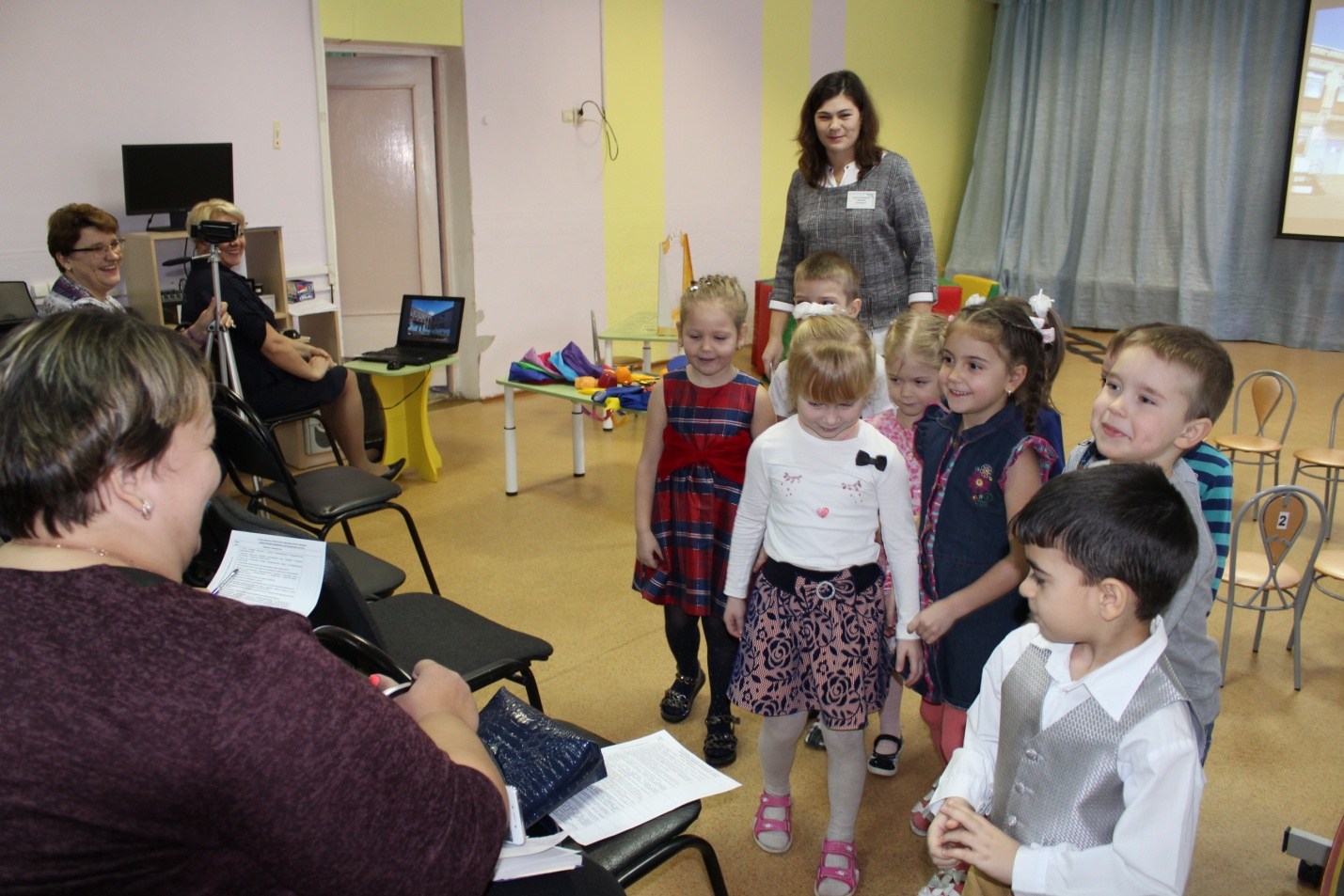 «Поздороваться и познакомиться с гостями» – важный компонент для реализации принципа здоровьесбережения в технологии деятельностного метода Л.Г.Петерсон, т.к. он снимает психологическое напряжение и эмоциональную скованность.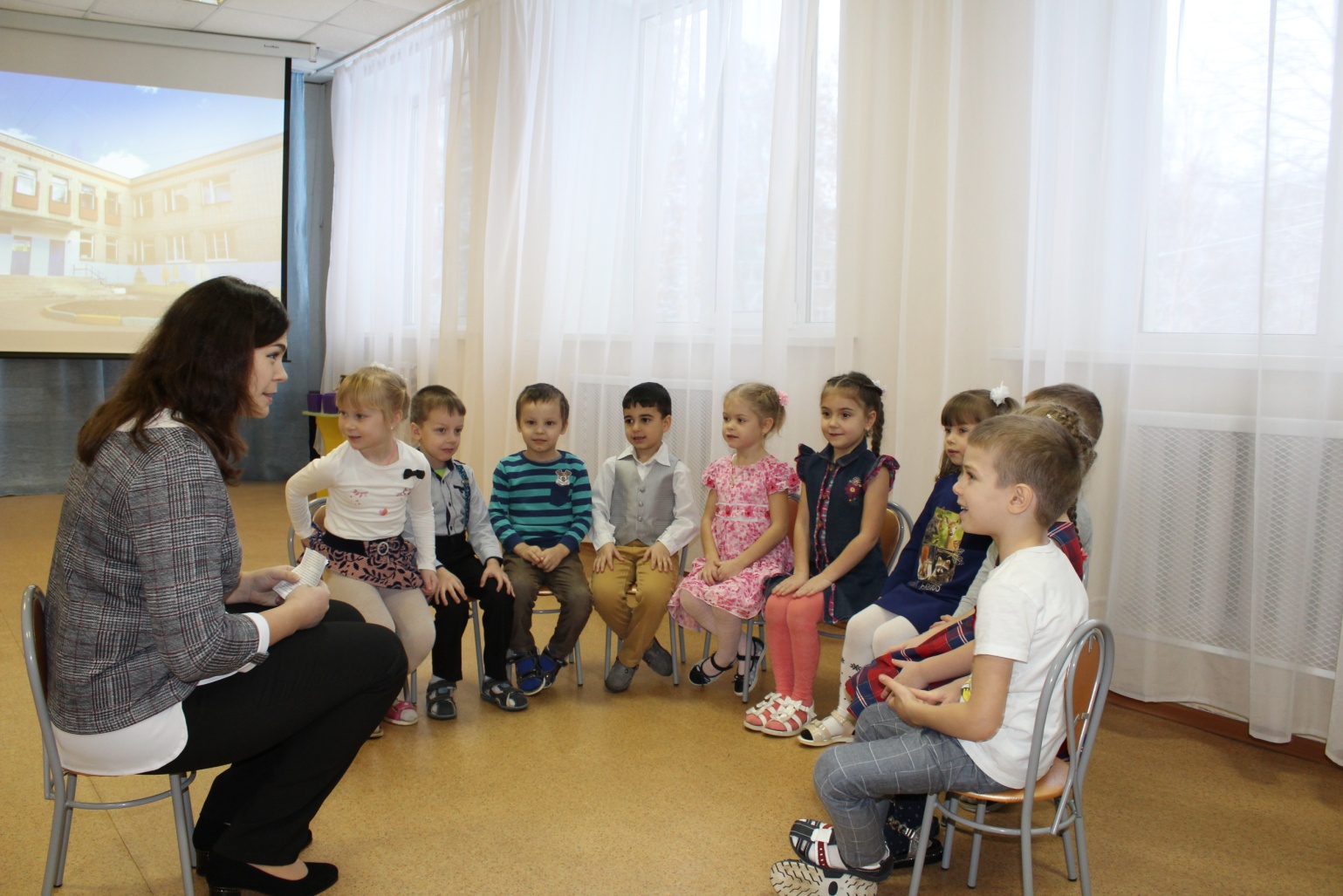 Этап 1 «Введение в игровую ситуацию»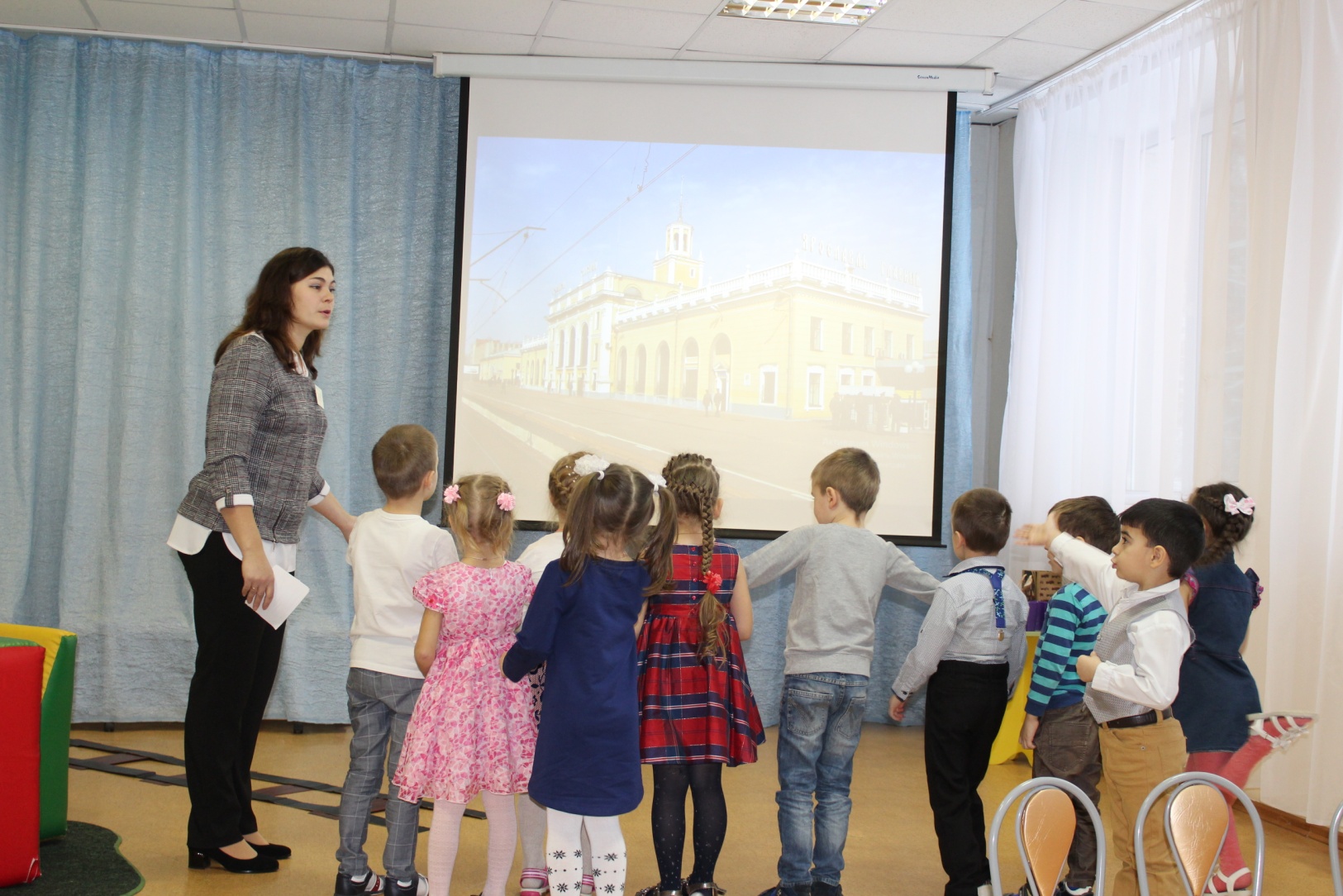 Этап 2 «Игровая ситуация»Отправляемся в путешествие. Пришли на вокзал, а поезда нет. Дети принимают решение построить поезд самостоятельно.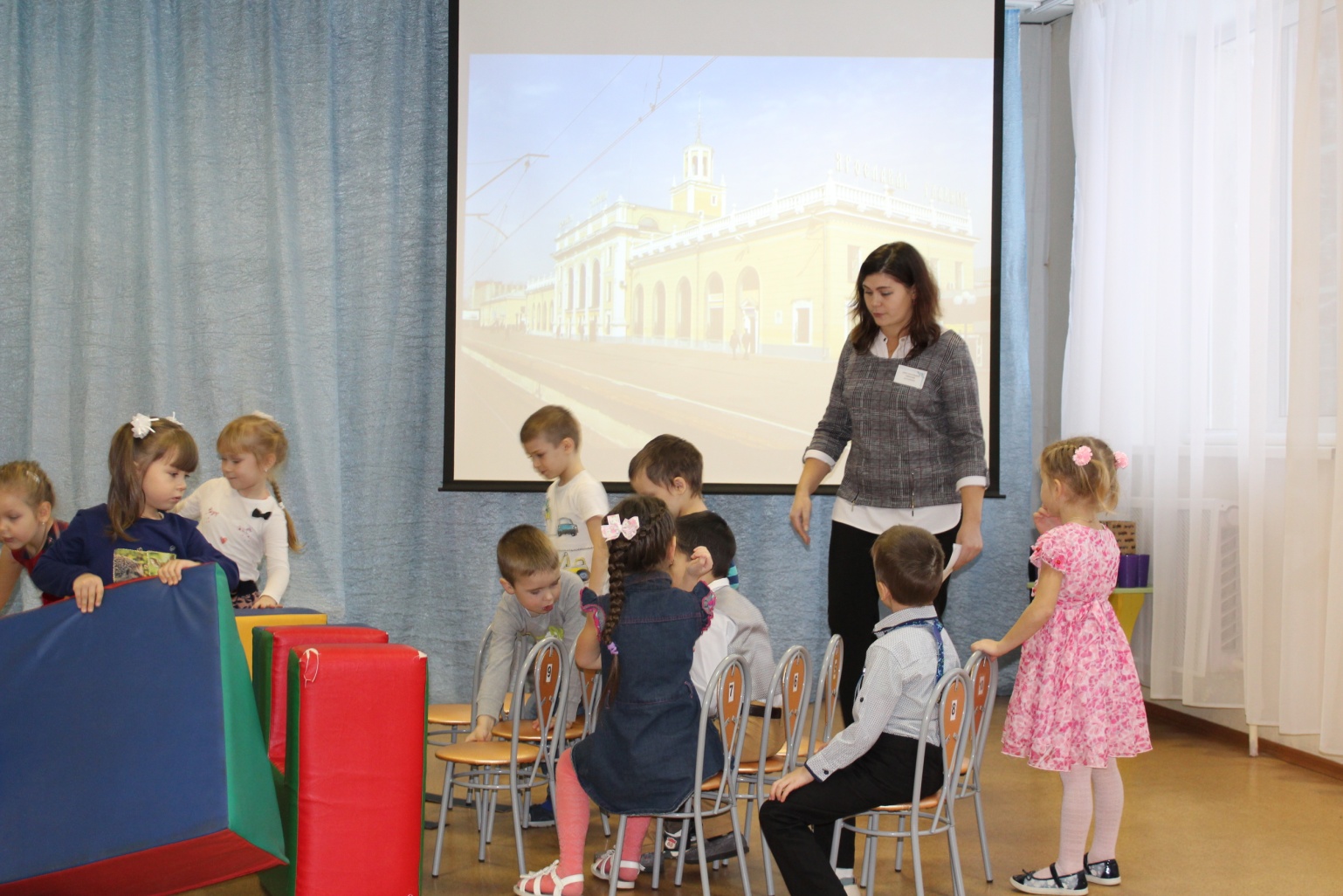 Постройка поезда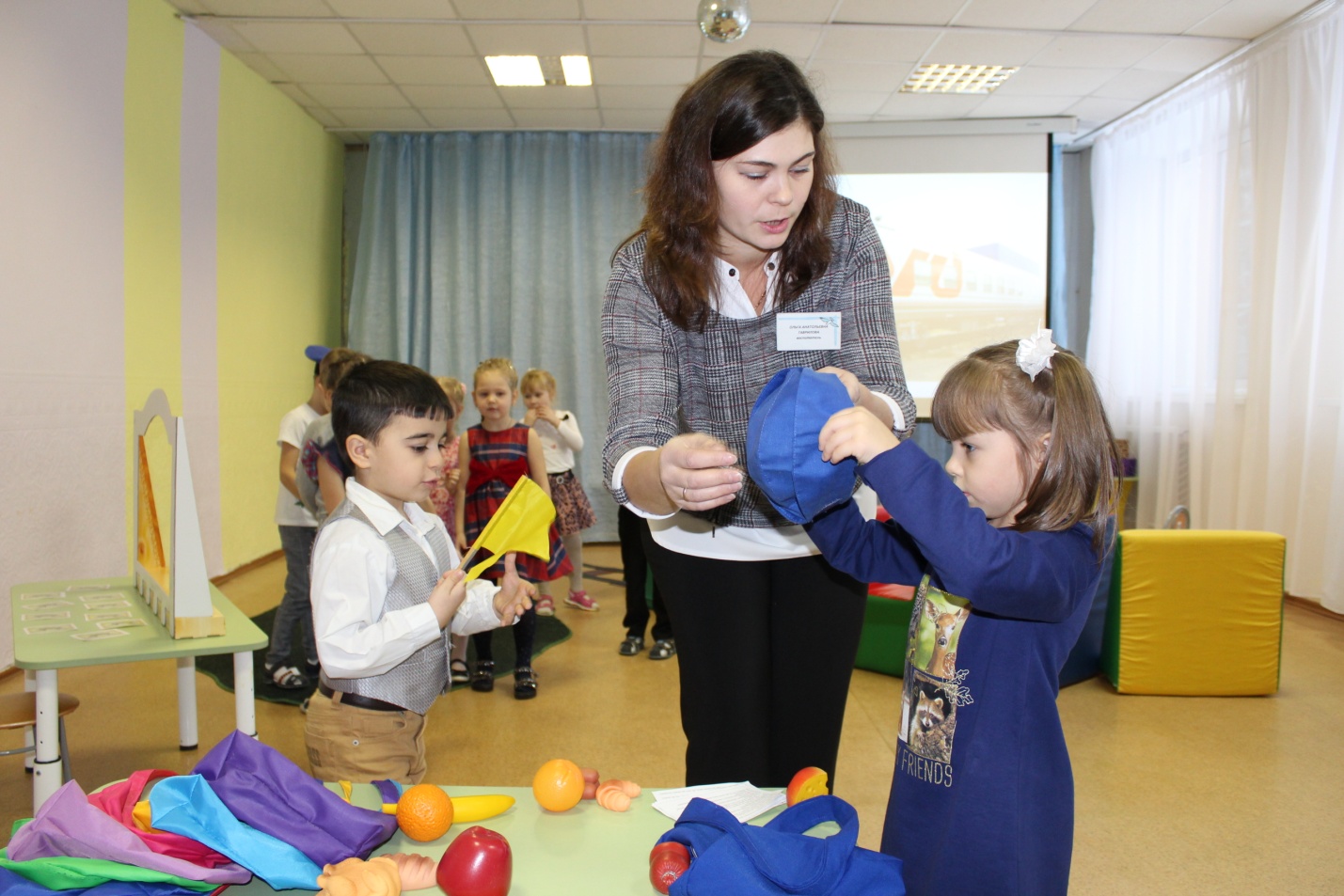 Распределение ролей, актуализация знаний о профессиях машинист, проводник, кассир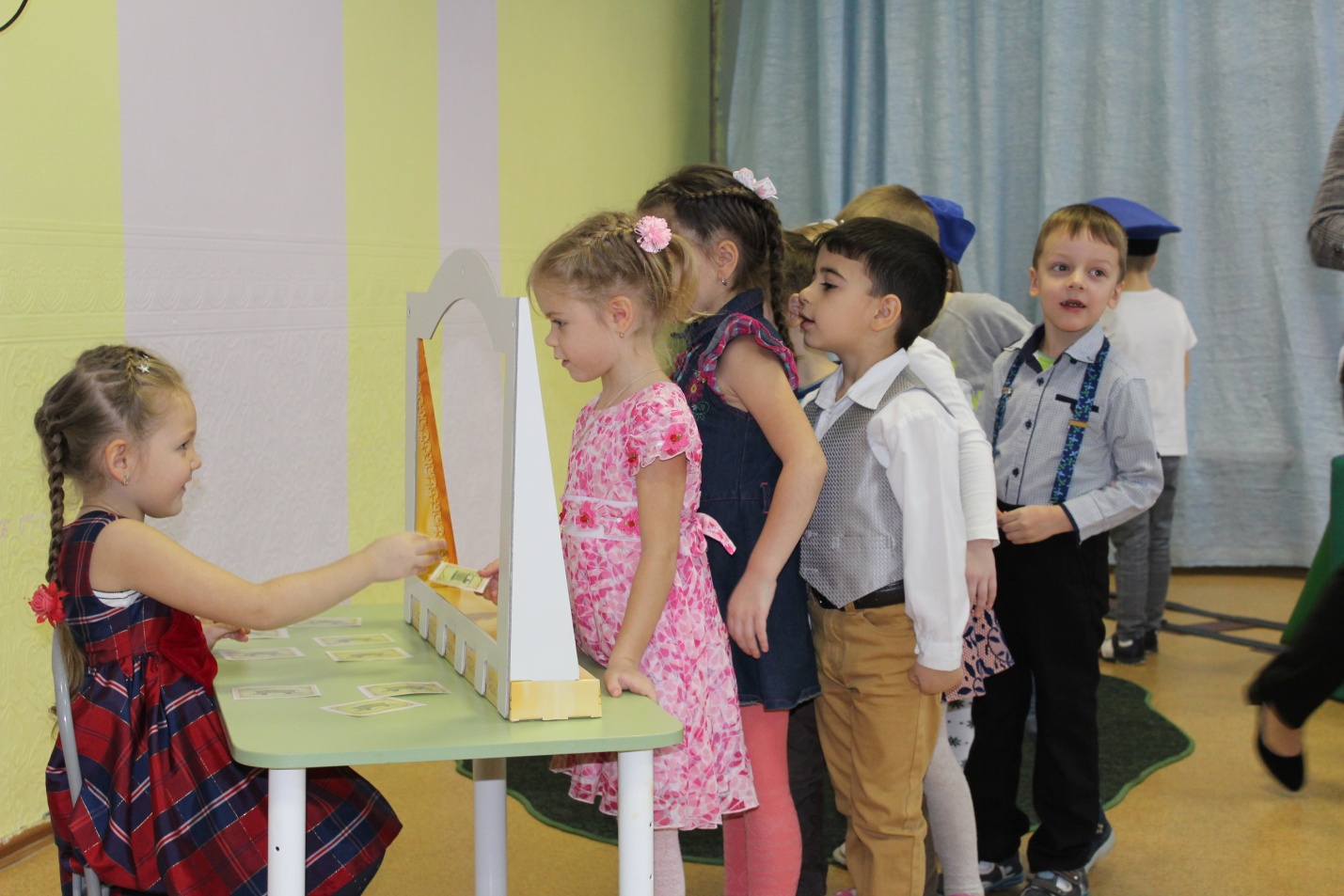 Поезд готов, но в вагон без билетов не пускают. Дети покупают билеты до Цветочного города.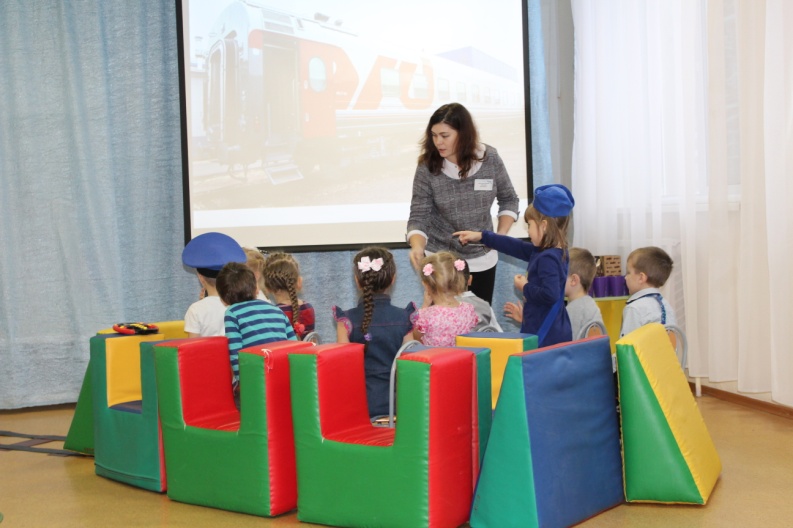 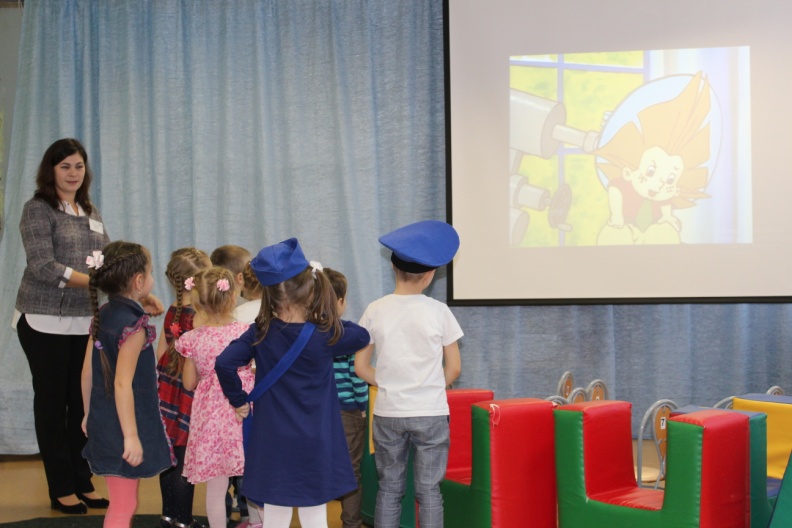 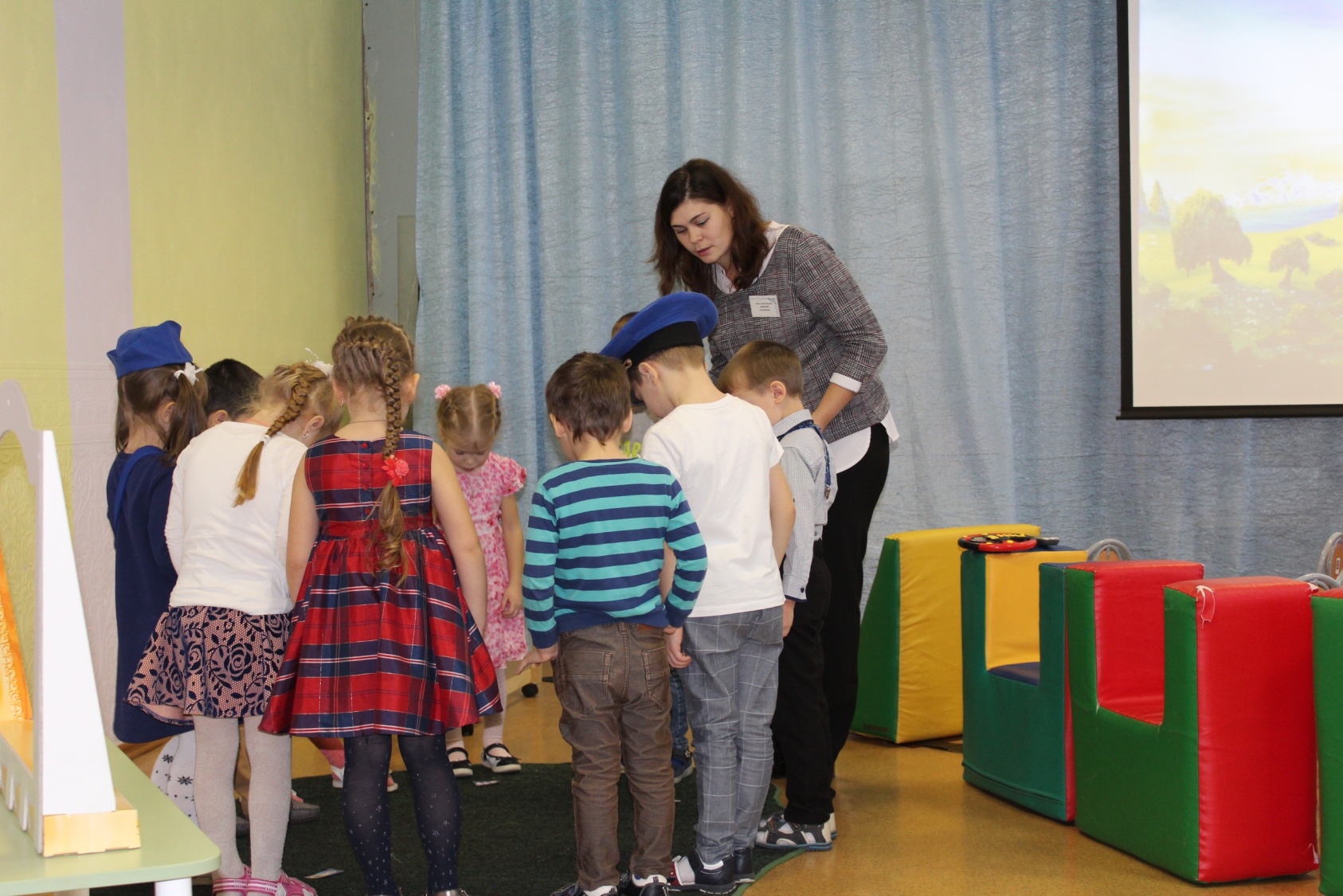 Размышления над проектом будущего вокзала для коротышек, живущих в Цветочном городе.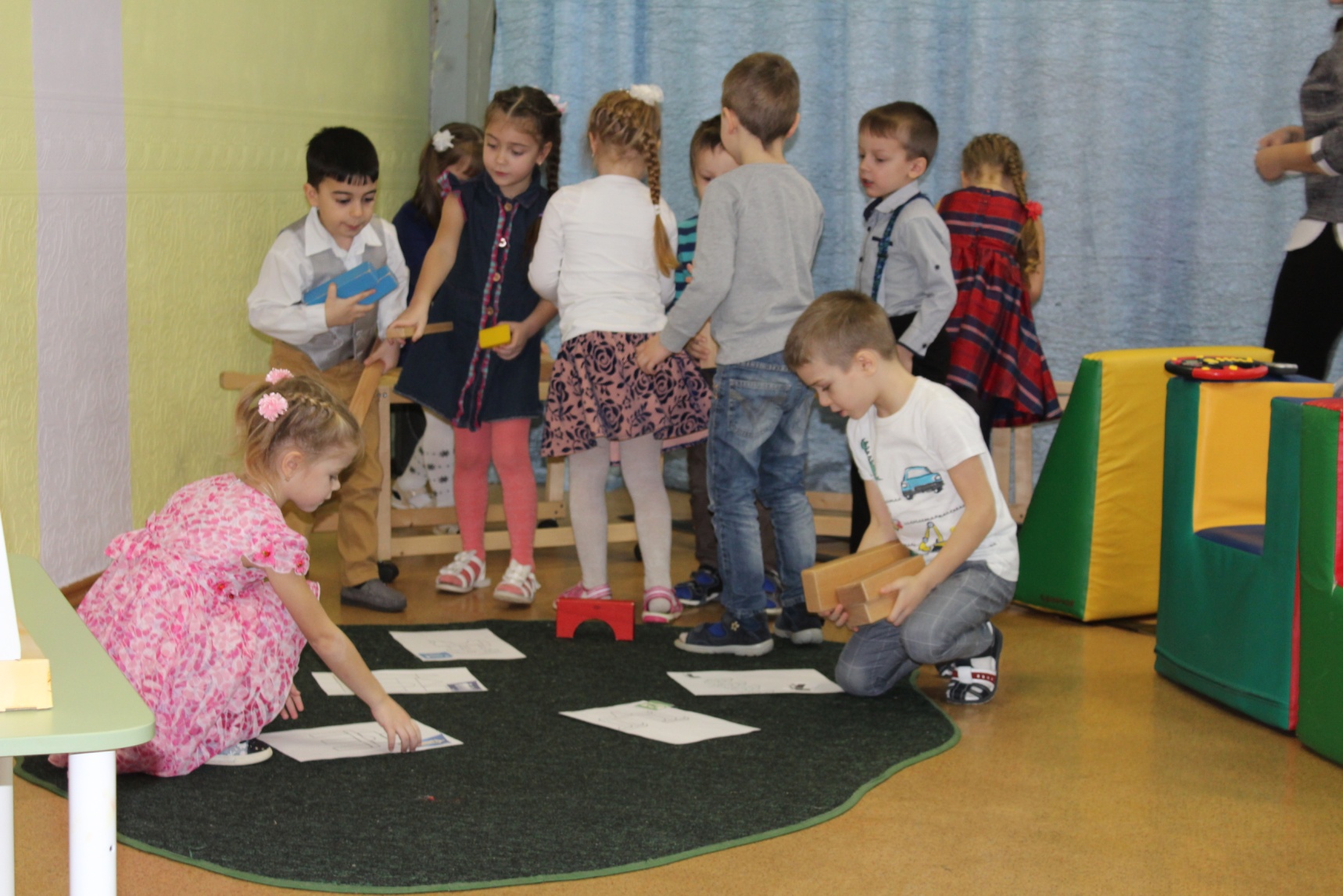 Начало строительства вокзала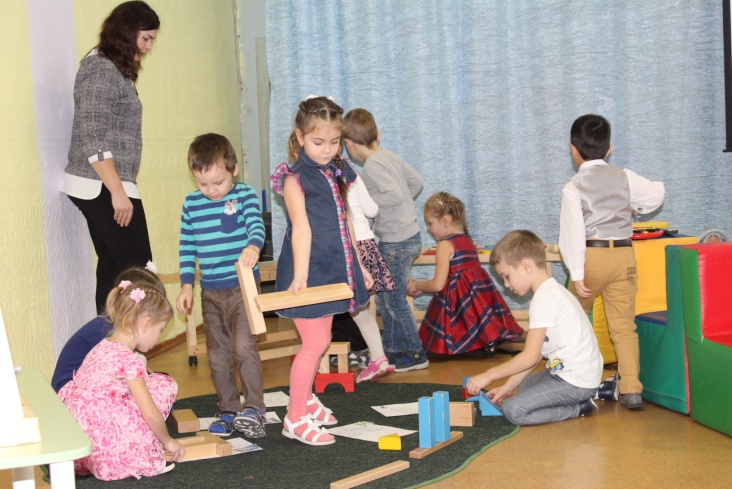 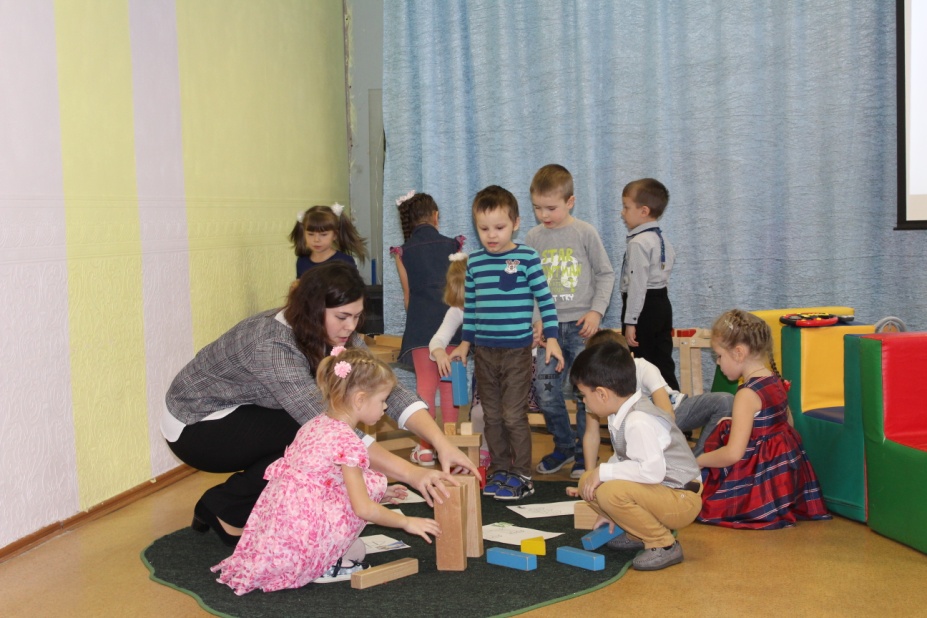 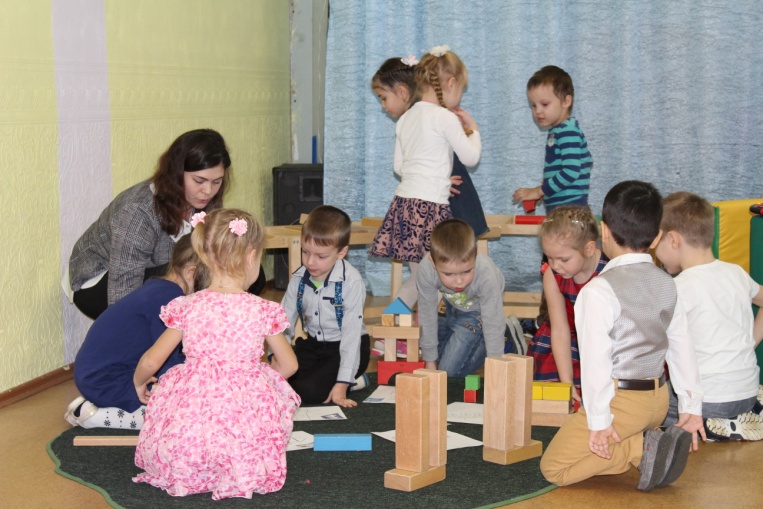 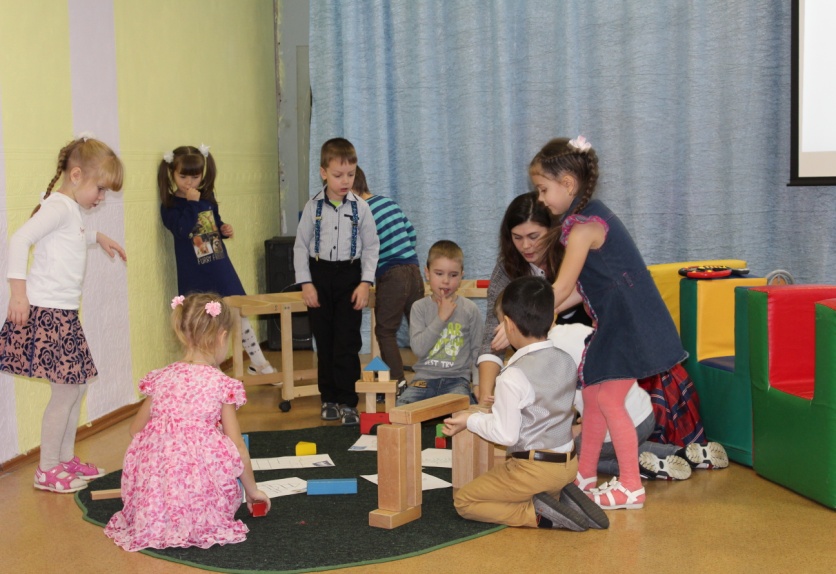 Совместная работа, преодоление индивидуальных затруднений, помощь и поддержка педагога.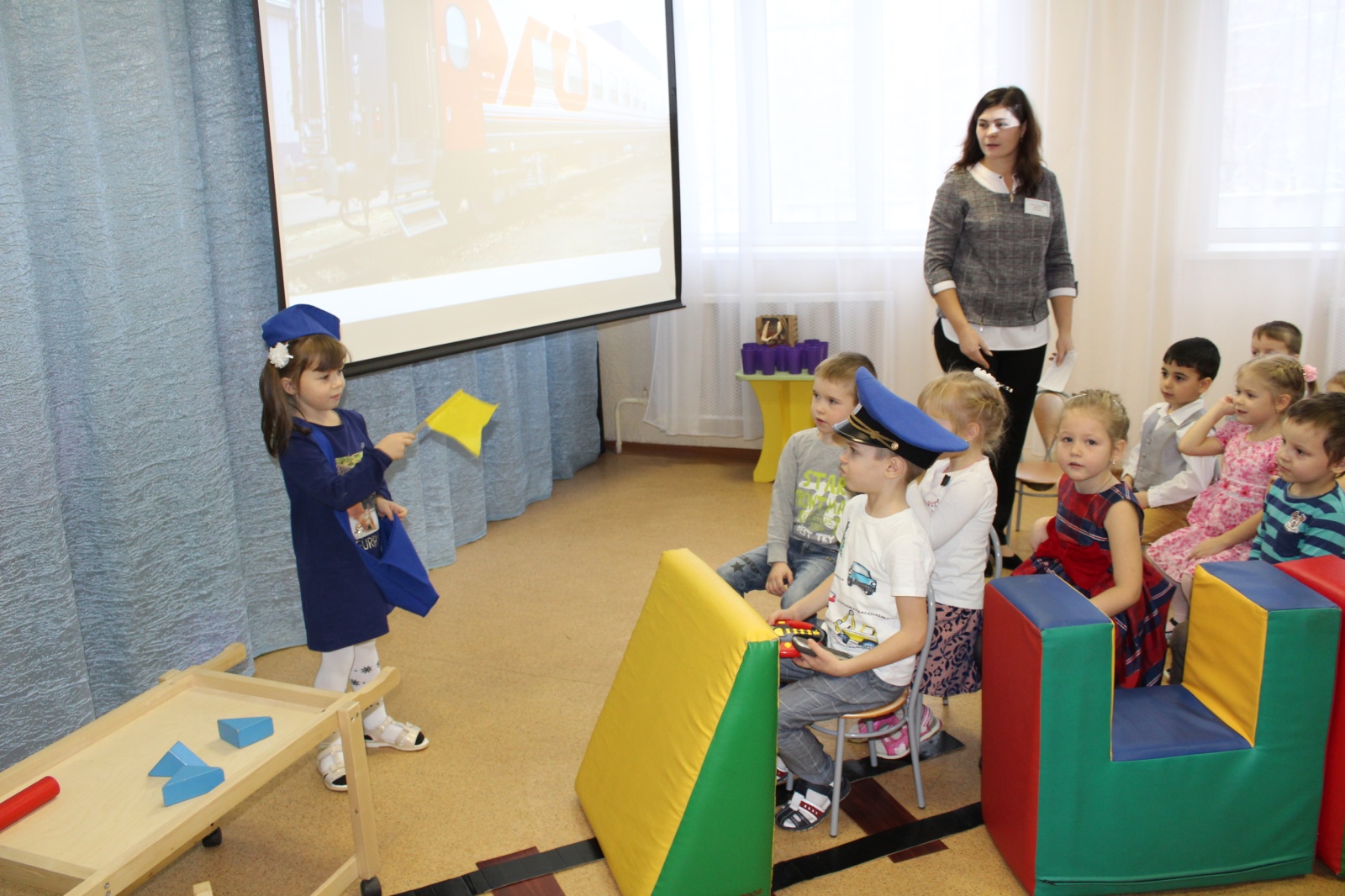 Работа завершена успешно, Незнайка и все его друзья очень довольны. Можно отправляться в обратную дорогу.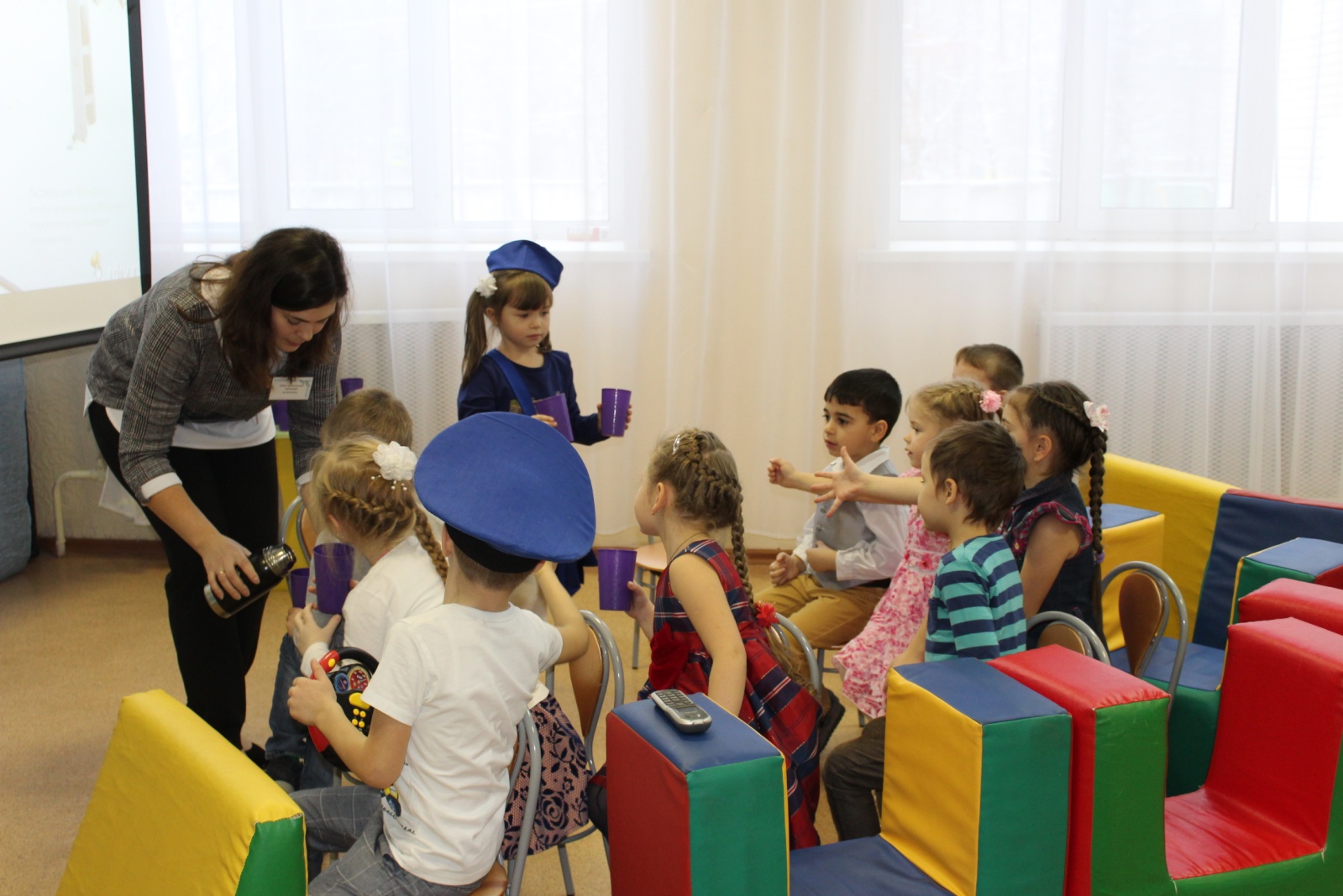 Проводник в вагоне для пассажиров разносит чай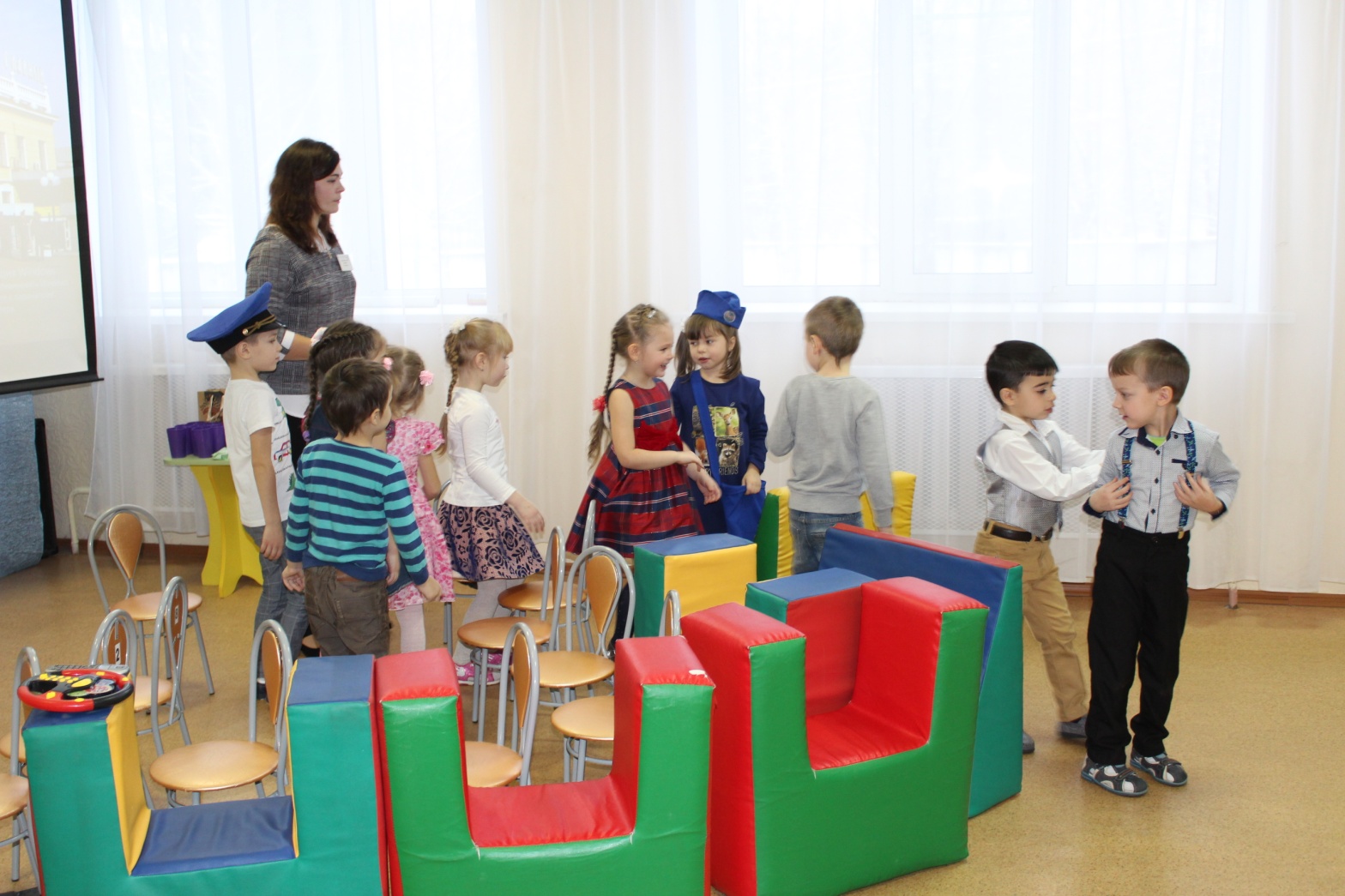 Возвращаемся из путешествия в детский сад. Проводник: «Выходя из вагона, будьте осторожны!»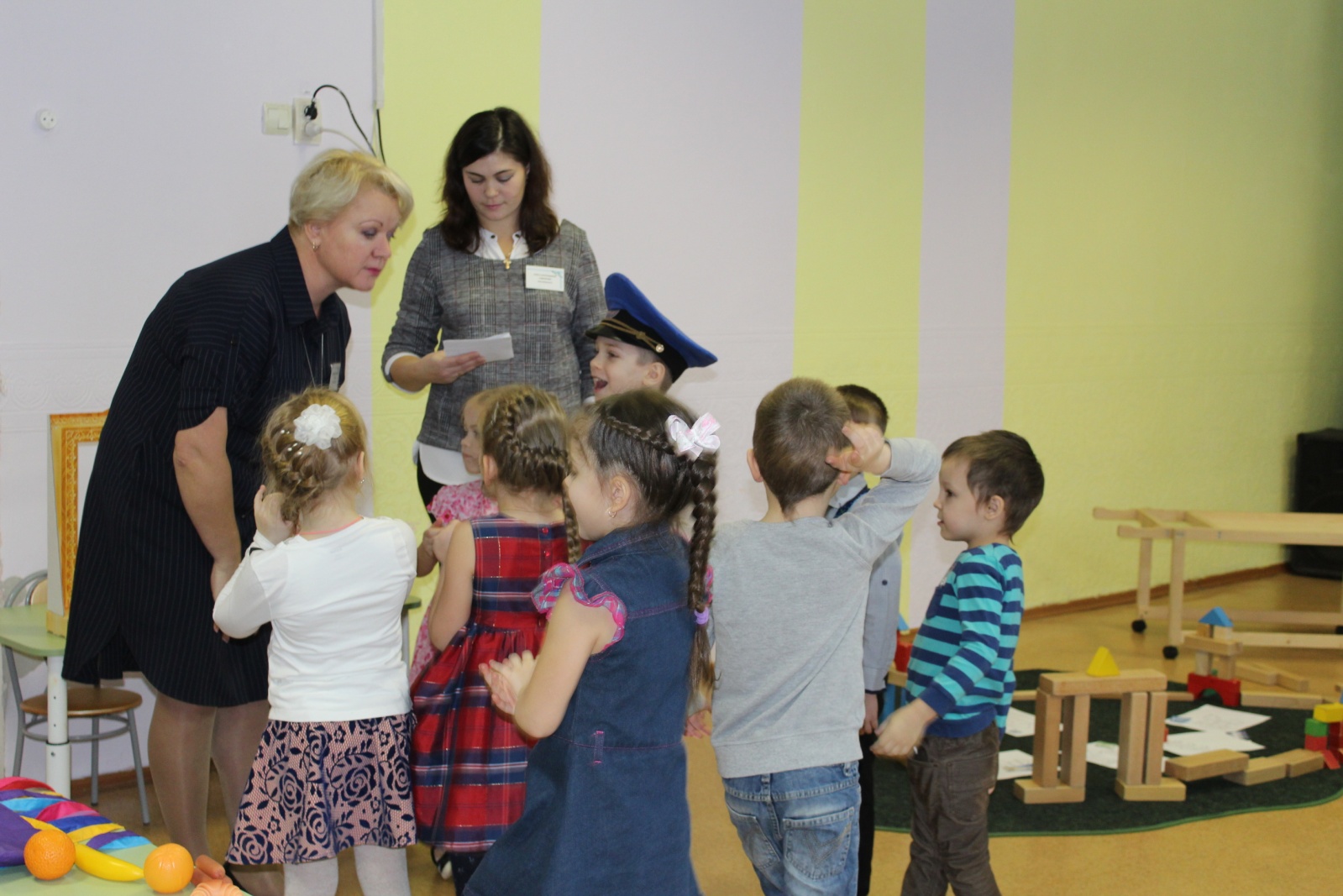 Этап 3 «Итог (рефлексия)»Дети эмоционально и подробно рассказывают, где они были, кому помогали, что получалось легко, а в чём были затруднения и что было самым интересным…